UNIVERSIDADE FEDERAL DE SANTA CATARINA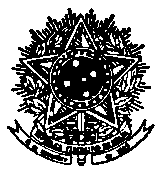 CENTRO DE FILOSOFIA E CIÊNCIAS HUMANASDEPARTAMENTO DE ANTROPOLOGIACAMPUS UNIVERSITÁRIO REITOR JOÃO DAVID FERREIRA LIMA - TRINDADECEP 88040-900 - FLORIANÓPOLIS – SC - BRASILTELEFONE (48) 3721-4129www.ant.cfh.ufsc.br | ant@contato.ufsc.brMONITORIAS DO DEPARTAMENTO DE ANTROPOLOGIA – 2023-1FICHA DE INSCRIÇÃO DE CANDIDATO/APreencher e anexar histórico escolar atualizado e demais documentos especificados no Edital.Inscrições de 9 a 13 de março de 2023 mediante envio da documentação para o email ant@contato.ufsc.br com o título “Inscrição Seleção Monitoria ANT 2023-1”.Nome:_______________________________________________________________Matrícula:________________ Curso:_____________________________________E-mail:______________________________________________________________Endereço:_________________________________________________________________________________________________________________________________Telefone 1:_______________________ Telefone 2:__________________________Banco:__________________ Agência nº:___________Conta nº: _______________Código da disciplinaDisciplinaCurso e TurmaDia-Horário(Créditos)Professor/a(s)VagasCandidato-me às seguintes vagas, nesta ordem de prioridade:ANT7101Introdução à Antropologia(PCC 36h/a)Ciências Sociais01310Seg-07h30 (5)Sex-08h20 (1)Letícia CesarinoeM. Eugenia Dominguez1(    )ANT7101Introdução à Antropologia(PCC 36h/a)Psicologia01319Ter-08h20 (4)Sáb-08h20 (2)Márnio T. Pinto1(    )ANT7701Estudos Afro-Brasileiros(PCC 18h/a)Ciências Sociais07310Qua -8h20 (4)Alexandra Alencar1(    )ANT7201Teoria Antropológica I(PCC 36h/a)Antropologia02320Qua-18h30 (4)Sex-18h30 (2)Antonella Tassinari1(    )ANT7210Práticas de escrita em AntropologiaAntropologia01337Qui-14h20 (4)Alexandra Alencar1(    )